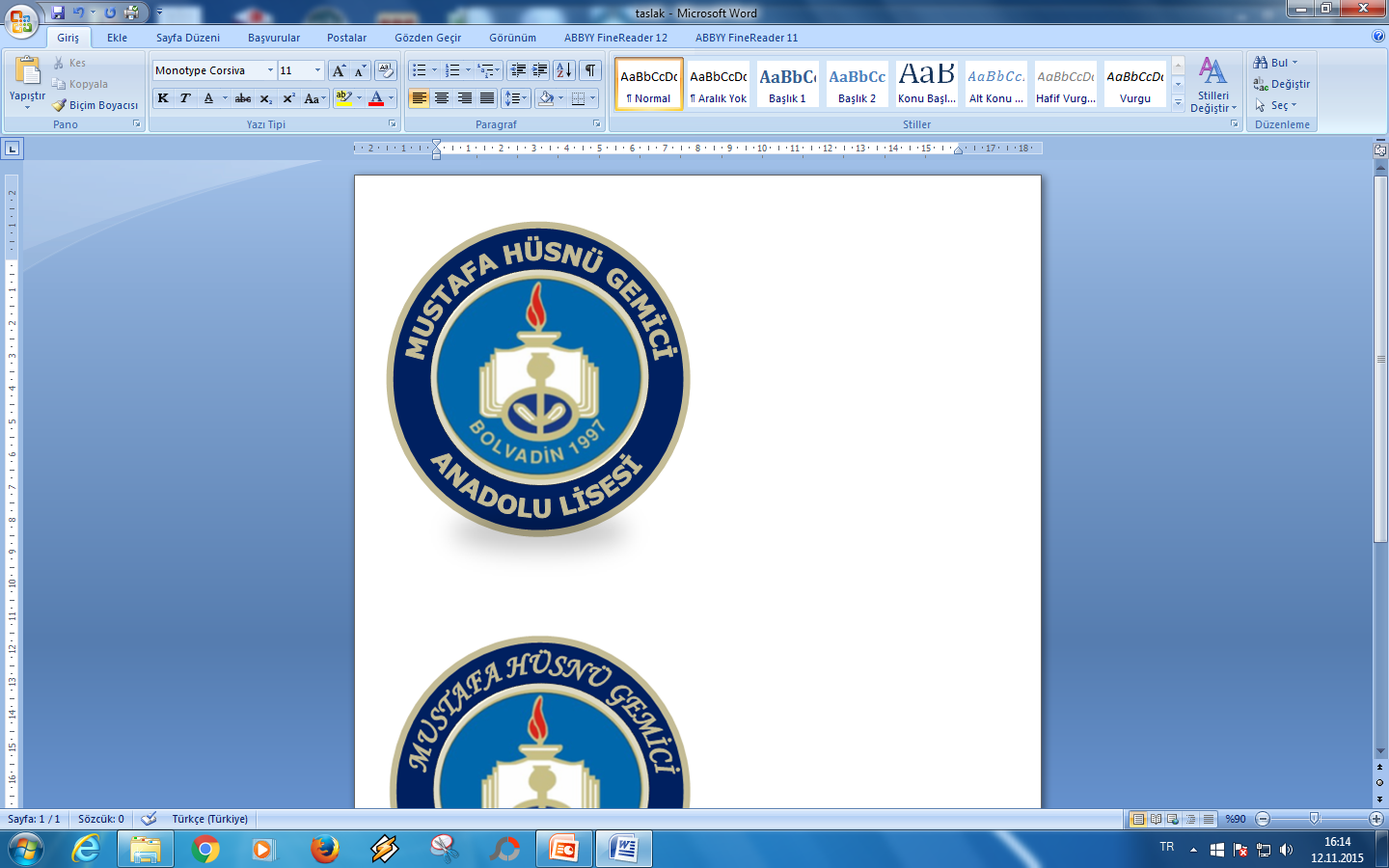 PANDEMİ DÖNEMİNDE OKULA DÖNÜŞ FAALIYETLERIEylül 2020Okul Kriz Yönetim Ekibi ve İş Sağlığı ve Güvenliği KuruluPANDEMİ DÖNEMİNDE OKULA DÖNÜŞ FAALiYETLERiDünya Sağlık Örgütünün Covid-19 hastalığını pandemi ilan etmesinden bu yana uzun bir süre geçti. Okul Kriz Yönetim Ekibi ile İş Sağlığı ve Güvenliği Kurulu süreci 2020 Ocak ayından itibaren yakından izledi. Pandemi ilan edilmesinden önce okulumuzun risk analizi ve eylem planı "Bulaşıcı Hastalıkları Önleme" başlığı altında güncellendi. Takip eden pandemi döneminde de risk analizi ve eylem planı okula dönüş sürecini de kapsayacak şekilde güncellendi.COVID-19’un ana bulaşma yolu damlacık ve temas yoluyladır. Okullar toplu bulunulan yerlerden olduğu için COVID-19 bulaşma açısından risklidir. Okullarda COVID-19 bulaşma riskini en aza indirmek için yapılacaklar bir süreç yönetimidir. Bu süreç yönetiminde okul yönetimi, öğretmenler, aileler, öğrenciler ve okul çalışanlarının üzerine düşen görev ve sorumluluklar bulunmaktadır. Süreç, yatılı olmayan öğrenciler ve tüm çalışanlar için sabah evde başlar ve yine akşam evde tamamlanır. Yatılı olanlar ve akşamları görevli öğretmen ve çalışanlar için, bu süreç okuldaki tüm süreyi içerir.COVID-19 hastalığının pandemi şeklinde devam ettiği bugünlerde, ülkemizde normalleşme hazırlıkları yürütülmeye başlandı. Okulumuzda da bir yandan normalleşme çalışmaları devam ederken, bir yandan da koruyucu önlemler okul ortamını oluşturan tüm paydaşlar tarafından kararlı bir şekilde sürdürülmelidir. Bu doküman okulumuzun güvenli ortamını yeni koşullar altında da sağlamak ve sürdürmek amacıyla uygulanacak temel faaliyet ve yaklaşımları özet olarak içermektedir.Okulumuzda yürütülecek ve bu dokümanda kısaca özetlenen tüm çalışmalar planlama-uygulama-kontrol etme-önlem alma aşamalarında sürekli olarak değerlendirilir. Oldukça dinamik olan pandemi sürecindeki gelişmeler doğrultusunda dokümanımız da gerektikçe güncellenerek web sitemizde yayınlanır.Doküman içerdiği uygulama ilkelerine tüm okul paydaşlarının riayet etmesi ile amacına ulaşacaktır.Kendimizi ve sevdiklerimizi korumak İçin;SOSYAL MESAFE+ MASKE + EL HİJYENİ + SOLUNUM HİJYENİ + GIDA HİJYENİOkulumuzda Alınacak Genel ÖnlemlerCOVID-19’dan sorumlu bir okul yöneticisi görevlendirilecek.Eğitim faaliyetine başlamadan önce okul binasının genel temizliği su ve deterjanla yapılacak.Okulumuzda temassız ateş ölçer, maske, sıvı sabun ve el antiseptiği veya en az%70 alkol içeren kolonya bulundurulucak. Kullanılmış maskeler için kapaklı çöp kutuları temin edilecek.Okulumuzda en az 4 metrekareye bir kişi düşecek şekilde personel ve öğrenci planlaması yapılacak,içeriye alınması gereken kişi sayısı buna göre düzenlenecek.Sınıf, çalışma salonları, işlikler, yemekhane, kantin vb. toplu kullanım alanlarında kişiler arasındaki sosyal mesafe en az 1 metre olacak şekilde düzenlenecek.COVID-19 kapsamında alınacak önlemler okulun web sayfasında yayımlanacak; okul açılmadan önce veliler e-okul, e-posta, SMS vb. iletişim kanalları ile bilgilendirilecek.Okulların açılmasıyla velilere özel olarak hazırlanmış bir bilgi notu ekte yer alan “Bilgilendirme Formu ve Taahhütname” (Ek.1) şeklinde ve iki nüsha halinde velilere imzalatılacak ve bir nüshası kendilerine verilmelecek.COVID-19 kapsamında alınacak önlemleri açıklayan bu bilgi notunda, Ateş, öksürük, burun akıntısı, solunum sıkıntısı, ishal şikayetlerinden herhangi biri olan öğrenciler okula bilgi verilerek gönderilmemesi istenecek ve doktor muayenesi önerilecek. Aile içerisinde ateş, öksürük, burun akıntısı, solunum sıkıntısı gibi COVID- 19 belirtileri olan ya da COVID-19 tanısı alan, temaslısı olan kişi bulunması durumunda okula ivedilikle bilgi verilmesi ve öğrencilerin okula gönderilmemesi belirtilecek.Öğrencilerin bırakılması ve alınması sırasında personel ve veliler sosyal mesafe kurallarına uymalı ve maske takmalıdır.Mümkünse her gün aynı velinin öğrenciyi alması ve bırakması sağlanacak. Mümkünse büyükanne/büyükbaba gibi 65 yaş üstü kişiler veya altta yatan hastalığı olanlar öğrencileri bırakıp almamalıdır.Okula giriş/çıkış saatlerinde öğrenciler veliler tarafından okul dışında teslim alınıp bırakılacak.Okulun giriş ve çıkışlarına öğrencilerin el hijyenini sağlayabilmeleri için el antiseptiği konulacak.Okulda bulunan öğretmen, öğrenci ve diğer çalışanlar maske takacak ve maskesi olmayanlar için bina girişinde maske bulundurulacak. Okulda bulunan kişilerin tümü kuralına uygun maske takmalı, maske nemlendikçe ya da kirlendikçe değiştirilmelidir. Yeni maske takılırken ve sonrasında el antiseptiği kullanılmalıdır.Sınıflara, koridorlara, giriş ve çıkışa yakın alanlara el antiseptikleri yerleştirilecek. El antiseptiğinin bulunduğu alanlar öğretmenler tarafından kontrol edilmelidir.Öğretmen, öğrenci ve diğer çalışanlar el hijyenini öğrenmeli ve uygulamalıdır. Eller en az 20 saniye boyunca sabun ve suyla yıkanmalıdır. Eller gözle görülür derecede kirli değilse, sabun ve su hazır bulunmuyorsa, alkol bazlı el antiseptiğikullanılabilir.Lavaboların yakınına el yıkama adımlarını açıklayan posterler yerleştirilecek.Çalışanların kullandığı kişisel koruyucu ekipmanlar evsel atığa atılmalıdır. Okullarda COVID-19 şüpheli kişi bulunduğunda bu kişilere ait atıklar çift poşetlenerek evsel atıklara atılacak.Sık dokunulan kapı kolları, merdiven korkulukları, elektrik düğmeleri gibi yüzeylerin temizliği ve dezenfeksiyonu sık sık yapılacak.Okullara salgın döneminde mümkünse ziyaretçi kabul edilmeyecek.Okullarda sınıf ve odalar pencereler açılarak düzenli bir şekilde sık sık havalandırılacak.COVID-19 bulaşma riskini artıracağından salgın döneminde zorunlu olmayan toplu etkinlikler yapılmayacak. Yapılması gerekli görülen etkinliklerin açık alanda yapılması tercih edilmelidir.Etkinliklerde maske takılmalı, sosyal mesafe kurallarına uyulmalıdır.Okulumuzda öğretmen, yönetici, personel toplantıları gibi idari toplantılar temastan kaçınmak amacıyla mümkün oldukça telekonferans yöntemiyle yapılacak. Bunun sağlanamadığı durumlarda Sağlık Bakanlığı tarafından yayımlanan “Kurum İçi Düşük Katılımlı Toplantılarda Alınması Gereken Önlemler”e uyulacak.Hem öğrenciler hem de personel arasındaki okula devamsızlıklar takip edilecek, devamsızlıklardaki artışlar İl/ilçe sağlık müdürlüğü/toplum sağlığı merkezlerine bildirilecek.Öğrenci ve personelin salgın döneminde ruh sağlığı / psikososyal destek ihtiyaçları için okullarda bulunan PDR (Psikolojik Danışma Rehberlik) Birimleri Sağlık Bakanlığının bu konudaki önerileri doğrultusunda hareket edilecek.Okulumuzda Öğrenciler, Öğretmenler ve Diğer Çalışanlara Yönelik Alınması Gereken Önlemler Öğretmenler ve diğer çalışanların COVID-19’un bulaşma yolları ve korunma önlemleri hususunda bilgilenmesi sağlanacak.Okulun ilk haftasındaki başlangıç derslerinde öğrencilere COVID-19’un bulaşma yolları ve korunma önlemleri hakkında bilgi verilecek.Ateş, öksürük, burun akıntısı, solunum sıkıntısı belirtileri olan / gelişen, COVID-19 tanısı alan veya temaslısı olan öğretmen, öğrenci ya da çalışanlar tıbbi maske takılarak, COVID-19 yönünden değerlendirilmek üzere sağlık kurumuna yönlendirilecek.Okulda iken semptomu başlayan öğrencilerin en kısa sürede ailesi ile iletişime geçilecek ve hasta öğrenci ayrı bir yerde izole edilecek. Hasta öğrencilerin yakın temaslısı öğrenci ve personel evlerine gönderilecek. İlçe sağlık müdürlüğüne bildirilecek.Hasta öğrenci veya personel gönderildikten sonra oda/alan/sınıf havalandırılacak, yüzeyler temizlenip dezenfekte edilecek.Öğrenciler, öğretmenler ve diğer çalışanların tümü kuralına uygun maske takacak, maske nemlendikçe ya da kirlendikçe değiştirilmeli, değiştirilmesi öncesinde ve sonrasında el antiseptiği kullanılacak.Öğrenciler ile 1 metreden yakın temas olasılığı olan öğretmen ve diğer çalışanların tıbbi maskeye ek olarak yüz koruyucu da kullanması sağlanacak. Yüz koruyucu %70’lik alkol ile silinerek tekrar kullanılabilir.Öğrenciler, öğretmenler ve diğer çalışanların el hijyenine dikkat etmesi sağlanacak. El hijyenini sağlamak için, eller en az 20 saniye boyunca su ve sabunla yıkanmalı, su ve sabunun olmadığı durumlarda alkol bazlı el antiseptiği kullanılmalıdır. Antiseptik içeren sabun kullanmaya gerek yoktur, normal sabun yeterlidir.Eldiven kullanımı el temizliği yerine geçmez. Yapılan iş, eldiven kullanımını gerektirmiyorsa, COVID- 19’dan korunmak amacıyla eldiven kullanılmamalıdır.Öğrenciler, öğretmenler ve diğer çalışanların dinlenme alanlarında en az 1 metrelik sosyal mesafeyi korunacak ve maske takma sürdürülecek.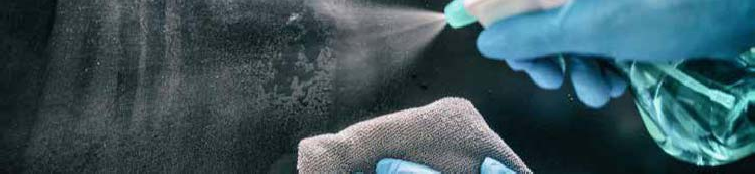 Eğitim Alanları ve Sürecinde Alınacak ÖnlemlerDersler sırasında öğretmen ile öğrenciler arasında en az 1 metre mesafe olacakşekilde oturma düzeni oluşturulacak ve maske takılacak.Sınıflarda oturma düzeni yüz yüze gelecek şekilde karşılıklı olmamalı, çapraz oturma olacak.Temaslı takibi için sınıflarda aynı öğrencinin aynı yerde oturmaları sağlanacak.Dersler mümkün olan en az kişi sayısı ile yapılmalı, birkaç sınıfın bir araya gelmesi ile ortak yapılan derslerde oturma düzeni sosyal mesafe en az 1 metre olacak şekilde olacak.Damlacık oluşturması nedeniyle sınıf içinde yüksek sesle yapılan aktiviteler yapılmayacak.Kitap, kalem vb. eğitim malzemeleri kişiye özel olmalı, öğrenciler arası malzeme alışverişi yapılmayacak.Öğrenciler gün boyu aynı sınıflarda ders görmeli, sınıf değişikliği yapılmayacak. Değişiklik zorunlu ise sınıfların her kullanım sonrası havalandırılıp temizlik ve dezenfeksiyonu yapılacak.Öğrencilerin günlük grup etkinliklerinde hep aynı grup ile etkinliğin yapılması sağlanacak. Sanat, müzik, beden eğitimi gibi derslerde grupların birbirine karışması önlenecek.Öğrencilerin toplu halde bir arada bulunmalarını önlemek amacıyla ders araları (teneffüsler) sınıflar sıraya konularak düzenlenecek.Okullarda toplu olarak kullanılan yerlerin (koridorlar, kantin, spor salonu vb.) daha az sayıda kişiyle ve dönüşümlü olarak kullanılmasına dikkat edilecek.COVID-19 vakası olması durumunda o sınıf/oda boşaltılmalı, 24 saat süreyle havalandırılmalı ve boş tutulması sağlanacak. Bunun sonrasında temizliği yapılacak.COVID-19 vakasının, oda temizliğini yapacak kişi tıbbi maske, forma ya da tek kullanımlık önlük, yüz koruyucu ve eldiven kullanmalıdır; temizlik görevlisi ellerini yıkadıktan sonra eldiven giymeli ve temizliği eldivenli ellerle yapacak.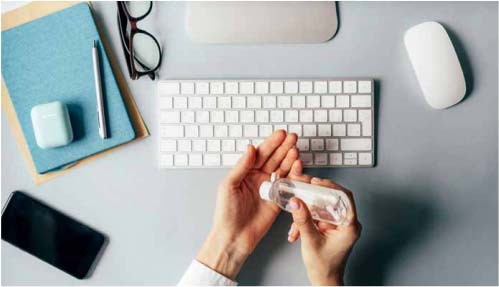 Okulumuzun Kütüphanesinde Alınacak Önlemler1. Kütüphanede maske kullanımı, el hijyeni ve sosyal mesafenin korunması ile ilgili tedbirlere uyulacak.Okulumuzun Kantininde Alınacak Önlemler1. Kurum bünyesinde bulunması halinde kantin, büfe vb. yerlerde maske kullanımı, hijyen ve sosyal mesafenin korunması ile ilgili tedbirlere uyulacak, buralarda tek kullanımlık bardak, tabak vb. malzemeler kullanılacak. Bu hizmetlerin sunumu sırasında Sağlık Bakanlığı tarafından yayımlanan “COVID-19 Kapsamında Büfe, Kantın ve Bayilerde Alınması Gereken Önlemler”e uyulmalıdır.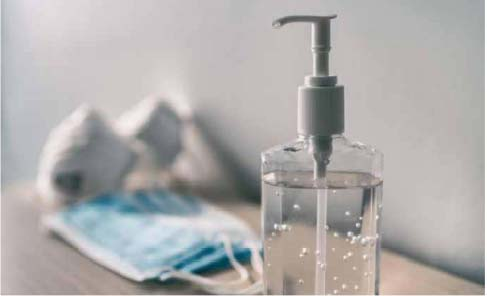 Çalışanlarımızın Ofislerinde Alınacak Önlemler1. Okulumuz bünyesinde bulunan ofisler ve buradaki hizmetlerin sunumu sırasında Sağlık Bakanlığı tarafından yayımlanan “COVID-19 Kapsamında Ofis ve Büro Sisteminde Faaliyet Gösteren Tüm İşletmelerde Alınması Gereken Önlemler”e uyulacak.Yemekhanede Alınacak ÖnlemlerYemekhane girişine el antiseptiği konulacak.Öğrencilerin yemekten önce ve hemen sonra ellerini yıkaması sağlanacak.Yemekhanede masalar ve sandalyeler arası mesafe en az 1 metre olacak şekilde düzenleme yapılacak.Temaslı takibinin kolay yapılabilmesi için; yemek saatleri gruplara göre belirlenecek ve aynı kişilerin aynı masada yemek yemeleri sağlanacak.Yemek öncesinde ve sonrasında ellerin bol su ve sabun ile en az 20 saniye boyunca yıkanması ve tek kullanımlık havlu ile ellerin kurulanması gibi kişisel hijyen kurallarının uygulanmasına imkan veren düzenlemeler yapılacak.Bardak ve tabak gibi ortak kullanılan eşyalar her kullanım sonrasında su ve deterjanla yıkanacak ve sonraki kullanımına kadar temiz bir ortamda saklanacak.Baharat, kürdan, tuz vb. malzemelerin tek kullanımlık olacak şekilde sunulması sağlanacak. Masalarda açıkta baharat, kürdan, tuz, ekmek bulundurulmayacak.Yemekhane görevlileri kişisel hijyen kurallarına uygun davranacak ve maske takacak.Eldiven kullanmamalı ancak sık el hijyeni sağlanmalıdır.Masada yeme ve içme dışında maske takılacak.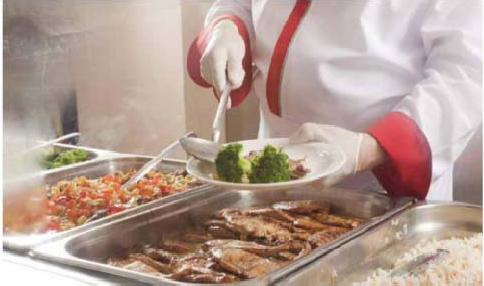 Servislerde Alınacak ÖnlemlerServis şoförleri COVID -19 hakkında bilgilendirilecek. Servis şoförleri, kişisel hijyen kurallarına uygun şekilde hareket etmeli ve aracın içinde mutlaka tıbbi maske kullanmalıdır.Araç içine COVID-19 ile ilgili uyulması gereken kurallar görünür bir şekilde asılmalı ve şoför ve yolcuların bu kurallara uyması sağlanmalıdır.Araçlarda giriş kapısının yanına el antiseptiği konulmalıdır.Servisle ulaşımı sağlayan öğrenci, öğretmen ve çalışanların maske takması ve her gün aynı yere oturması sağlanacak.Servislerde Sağlık Bakanlığı “COVID-19 Kapsamında Personel Servis Araçlarıylaİlgili Alınması Gereken Önlemler”e uyulmalıdır.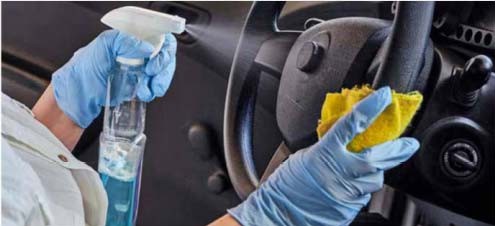 Okulumuz Mescitlerinde Alınacak ÖnlemlerMescit içerisinde 4 metrekareye 1 kişi düşecek şekilde planlama yapılacak.Mescit girişinde el antiseptiği bulundurulacak.Mescide girerken ve namaz esnasında da maske takılmaya devam edilecek.Abdest alırken ve namaz kılarken sosyal mesafeye (en az 1 metre) uyulacak.Mescit içerisindeki Kur’an-ı Kerim dahil diğer kitaplar kilitli dolaplarda bulundurulacak, ortak kullanımı önlenecek.Ortak kullanımda olan tespih, takke, rahle vb. kaldırılacak.Seccadeler ve tespihler kişiye özel olacak.Mescit en az günde bir defa temizlenecek ve sık sık havalandırılacak.Mescitte bulunan halılar su ve deterjanla temizlenecek, mescit ve abdest alınan yerlerin temizliğine dikkat edilecek. Mescit sık sık havalandırılacak. Abdest alınan yerlerde tek kullanımlık kâğıt havlu kullanılacak.Ortam Temizliği, Dezenfeksiyonu ve HavalandırmasıBinalardaki her türlü eşya, araç ve gerecin, özellikle sık dokunulan yüzeylerin (kapı kolları, telefon ahizeleri, masa yüzeyleri, musluk ve batarya başlıkları gibi) temizliğine dikkat edilecek. Bu amaçla, su ve deterjanla temizlik sonrası dezenfeksiyon için 1/100 sulandırılmış (5 litre suya yarım küçük çay bardağı) çamaşır suyu (Sodyum hipoklorit Cas No: 768152-9) kullanılacak. Klor bileşiklerinin uygun olmadığı bilgisayar klavyeleri, telefon ve diğer cihaz yüzeyleri %70’lik alkolle silinerek dezenfeksiyon sağlanacak.Yüzey temizliği ve dezenfeksiyonu için; virüslere etkinliği gösterilmiş etken maddeleri içeren ve Sağlık Bakanlığı tarafından verilen ‘Biyosidal Ürün Ruhsatı’ bulunan yüzey dezenfektanları kullanılacak.Halı, koltuk gibi yüzeyler su ve deterjanla silinecek veya toz kaldırmayacak özelliğe sahip makineler ile yıkanacak.Temizlik bezleri kullanım alanına göre ayrılmalı ve her kullanım sonrası uygun şekilde temizlenecek. Yıkanabilen, tekrar kullanılan temizlik malzemelerinin en az 60 oC’da yıkanacak. Paspas başlıkları su içerisinde bekletilmeyecek.Okulumuzdaki sınıf, salon, yemekhane ve diğer tüm odaların kapı ve pencereleri açılarak sık havalandırılması sağlanacak.Tuvaletlere el yıkama ile ilgili afişler asılacak.Tuvaletlere tek kullanımlık kâğıt havlu ve tuvalet kağıdı konulacak.Tuvaletlerde sıvı sabun bulundurulacak ve devamlılığı sağlanacak. Antiseptik içeren sabuna gerek yoktur.Tuvalet dezenfeksiyonu için 1/10 sulandırılmış çamaşır suyu (Sodyum hipoklorit Cas No: 7681-52-9)kullanılacak.Temizlik yapan personelin tıbbi maske ve eldiven kullanması sağlanacak. Temizlik sonrasında personel maske ve eldivenlerini çıkarıp çöp kutusuna atmalı, ellerini en az 20 saniye boyunca su ve sabunla yıkamalı, sabun ve suyun olmadığı durumlarda alkol bazlı el antiseptiği kullanmalıdır.Personelimize Yönelik ÖnlemlerBirlikte yaşadığı kişilerin COVID-19 açısından izlenebilmesi için personelden periyodik bilgi alınacak.Personel girişinde temassız ateş ölçümü yapılacak ve el antiseptiği bulundurulacak.Personele, çalışma yerine, öğrenciler ve ortam ile temasına uygun kişisel koruyucu ekipman (tıbbi maske, yüz koruyucu gibi) ile el antiseptiği sağlanacak ve kullanımı izlenecek. Bütün personel ağız ve burnu kapatacak şekilde tıbbi maske kullanmak zorundadır. Maskeler gün içinde nemlendikçe mutlaka değiştirilmelidir.Personel kıyafetlerinin günlük temizliği ve hijyeni sağlanacak.Personelin lavabo, ortak yemek yeme ve dinlenme alanları sosyal mesafe koşullarına uygun olarak düzenlenecek. Bu alanların temizliği ve kurallara uygun şekilde dezenfeksiyonu düzenli olarak sağlanacak.Mal tedariki veya başka sebeplerle (tamir, bakım vb.) okulumuza geçici olarak kabul edilen kişilerin temasının asgari düzeyde tutulmasına yönelik kurallar belirlenerek uygulanması izlenecek. Ayrıca, bu kişilerin sosyal mesafe kuralı korunarak ve koruyucu donanım kullanarak işlemlerini yapmaları sağlanacak.Personelin kurum içinde ve dışında giydikleri kıyafet farklı olmalıdır. Personel mesai saatleri içinde kuruluş dışına çıkmayacak.Lavabo ve Tuvaletlerin Temizliğine Yönelik ÖnlemlerTuvalet alanına giriş kapılarının kolları uygun temizlik malzemesi ile sık sık silinecek.Tuvaletlerin zeminleri, klozetler, pisuarlar, lavabolar, musluk ve batarya başlıkları, kapı kolları uygun temizlik malzemesi ile sık sık temizlenecek ve dezenfeksiyon edilecek.Tuvalet ve lavaboların temizlik saatleri kayıt edilecek ve temizlik saatleri görünürşekilde asılacak. Devamlı sıvı sabun, tuvalet kâğıdı ve kâğıt havlu bulundurulacak.Temizlik yapan personel kişisel koruyucu ekipman kullanacak, işlem sonrası kullanılan malzemeler çöpe atılarak, su ve sabunla en az 20 saniye el temizliği ve hijyeni sağlanacak.Tuvaletlerde tek kullanımlık kâğıt havlular kullanılacak.Olası Vaka Durumunda Alınacak ÖnlemlerDiğer öğrencilerden ivedilikle ayrılıp, maske takılması sağlanarak sağlık birimine başvurmaları sağlanacak.Kişinin başvurduğu sağlık birimi tarafından, İlçe Sağlık Müdürlüğü Bulaşıcı Hastalıklar Birimine ivedilikle bilgi verilecek.Temasları saptanarak, temas özelliklerine göre (yakın temaslı, temaslı) gerekli izlem prosedürleri başlatılacak.Okul sınırları içindeki çalışan ya da öğrencilerin birinde ateş, öksürük ya da solunum sıkıntısı gibi belirtiler ortaya çıkarsa:Durumu ilk gözleyen kişi, okul sağlık birimini haberdar eder.Sağlık birimi bu belirtileri gösteren kişiyi belirlenmiş izolasyon alanına yönlendirir.Öğrenci ise velisine, erişkin ise kendisine bilgi verilerek T.C. Sağlık Bakanlığı İletişim Merkezi 184 ile irtibata geçmesi sağlanır. Buradaki yetkilinin verdiği talimatlara uymaları ve en kısa sürede okuldan ayrılmaları istenir.Öğrenci ya da çalışan okuldan ayrılana kadar izolasyon alanında bekletilir. Kişisel koruyucular olsa da kapalı ortamda birlikte beklenilmez.İzolasyon alanı boşalınca havalandırılır ve dezenfekte edilir.Çalışan ya da öğrencinin okul sınırları içinde bulunduğu mekanlar, kimlerle ne süre ile temas ettiği bilgisi liste şeklinde tutanak altına alınır.Sağlık birimi kişinin Covid-19 tanısı alıp almadığını takip eder. Çalışan ya da öğrenci Covid-19 değilse bile sağlık kuruluşundan "okula dönüşünde sakınca olmadığı"na dair hekim raporunu okula teslim ettikten sonra okula devam edebilir.OKULLUMUZDA COVID-19 POZİTİF VAKA ÇIKMASI DURUMUNDA YAPILACAK UYGULAMALARSağlık Bakanlığı ve Millî Eğitim Bakanlığı tarafından önerilmiş olan Enfeksiyon Kontrol Önlemleri’ne tam olarak uyumun olmadığı durumlarda, tek bir pozitif vakanın tespit edilmesi ile tüm sınıf ve öğretmenler yakın temaslı kabul edilir. Sınıfların en fazla 15 öğrenci ile sınırlı olmasına özen gösterilmelidir.Okullarda Salgın Yönetimi ve Çalışma Rehberi’nin ilgili bölümlerinde belirlenmiş olan COVID-19’dan sorumlu olan kişi veya kişiler, öğrencilerin ve/veya öğretmenlerin okullarda bulunduğu tüm zaman dilimlerinde, okul içerisinde ve bahçesinde maskenin doğru takılıp takılmadığını kontrol etmelidir. Ayrıca görevli kişiler okuldaki herhangi bir olumsuz durumu okul idarecilerine ivedilikle sözlü ve yazılı olarak iletmelidir.İl pandemi kurullarının aksi yönde kararı olmadığı sürece öğrencilerin okulda bulunduğu sürelerde maske takmaları sağlanacaktır.Öğrenciler okullarda olduğu sürece öğretmenlerinin kontrolü altında olmalı; ders araları, okul girişleri ve çıkışları da dâhil olmak üzere öğrenciler sürekli kontrol edilmelidir. Öğrencilerin öğretmen kontrolünde olmadığı zaman dilimi var ise temas yönünden yakın temaslı kabul edilmelidir.Aynı sınıfta eş zamanlı (14 gün içerisinde) birden fazla vaka çıkması durumunda sınıftaki tüm öğrenciler yakın temaslı olarak kabul edilir. Bu öğrenciler eve gönderilir ve 14 gün boyunca temaslı takibine alınır.Bir sınıfta öğrencilerden herhangi birine COVID-19 pozitif tanısı konulması durumunda;Öğretmenin ve öğrencilerin kurallara uygun şekilde ağız ve burnu kapayacakşekilde maske kullanması hâlinde,» Öğrenciler temaslı kabul edilir ve kuralına uygun maske takmak koşuluyla okula devam eder.» Öğretmen(ler) temaslı kabul edilir ve kuralına uygun maske takmak koşuluyla eğitim vermeye devam eder.Pozitif vaka çıkan sınıfta görev alan öğretmenler ve o sınıfın öğrencileri, okul tarafından 14 gün boyunca en az 2 ders saati arayla günde iki kez semptom sorgulaması yapılarak ateş ölçümleri gerçekleştirilir ve bunlar kayıt altına alınır. Bu sınıftaki çocukların teneffüs saatinin diğer sınıflardan farklılaştırılması sağlanmalıdır. Semptom veya yüksek ateşi tespit edilen kişi sağlık kuruluşuna yönlendirilir.Sağlık kuruluşunun değerlendirmesine göre herhangi bir semptom göstermeyen öğrenci/öğretmen okula devam eder; aksi durumda ise vaka olarak kabul edilir.» Öğrencinin pozitif vaka çıkması durumunda;» Aynı sınıfta 2. kez vaka çıktığı için sınıf öğrencilerinin tamamı yakın temaslı olarak kabul edilir.» Öğretmenin pozitif vaka çıkması durumunda;» Eğer öğretmenin okul dışında riskli bir teması yoksa,» İlk pozitif vaka çıkan sınıftaki tüm öğrenciler yakın temaslı kabul edilir.» Okulda tüm öğretmenler temaslı kabul edilir ve maske takmak koşuluyla okula devam eder.» Öğretmenlerin okul tarafından 14 gün boyunca en az 2 ders saati arayla günde iki kez semptom sorgulaması yapılarak ateş ölçümleri gerçekleştirilir ve bunlar kayıt altına alınır. okul tarafından 14 gün boyunca günlük iki kez semptom sorgulaması ve ateş ölçümleri gerçekleştirilir ve bunlar kayıt altına alınır. Semptom belirten veyayüksek ateşi tespit edilen öğretmen sağlık kuruluşuna yönlendirilir. Sağlık kuruluşunun değerlendirmesine göre okula devam eder veya vaka olarak kabul edilir.» Eğer öğretmenin okul dışında riskli bir teması var ise,» Diğer öğretmenler ve ilk vaka çıkan sınıftaki öğrenciler temaslı kabul edilir, okul tarafından 14 gün boyunca en az 2 ders saati arayla günde iki kez semptom sorgulaması yapılarak ateş ölçümleri gerçekleştirilir ve bunlar kayıt altına alınır.Semptom belirten veya yüksek ateşi tespit edilen kişiler sağlık kuruluşuna yönlendirilir. Sağlık kuruluşunun değerlendirmesine göre kişiler okula devam eder veya vaka olarak kabul edilir.Öğretmen(ler)in kuralına uygun ağız ve burnu kapayacak şekilde maske taktığı, öğrencilerin maske takmadığı ya da düzensiz taktığı durumlarda;» Sınıfta yer alan tüm öğrenciler yakın temaslı olarak kabul edilir.» Öğretmen(ler) temaslı kabul edilip maske ile çalışmaya devam eder.Öğretmenlerin, okul tarafından 14 gün boyunca en az 2 ders saati arayla günde iki kez semptom sorgulaması yapılarak ateş ölçümleri gerçekleştirilir ve bunlar kayıt altına alınır. Semptom belirten veya yüksek ateşi tespit edilen kişiler sağlık kuruluşuna yönlendirilir. Sağlık kuruluşunun değerlendirmesine göre okula devam eder veya vaka olarak kabul edilir.Öğretmen(ler)in ve öğrencilerin maske takmadığı ya da düzensiz taktığı durumlarda;» Sınıfta yer alan tüm öğrenciler yakın temaslı olarak kabul edilir.» Vaka çıkan sınıfta ders anlatan tüm öğretmenler yakın temaslı kabul edilir.Sınıfta ders veren öğretmende COVID-19 pozitif vaka saptanması durumunda;Öğretmenin ve öğrencilerin sürekli şekilde ağız ve burnu kapayacak şekilde maske kullanması hâlinde,» Öğrenciler temaslı kabul edilir ve kuralına uygun maske takmak koşuluyla okula devam eder.» Öğretmen(ler) temaslı kabul edilip maske ile çalışmaya devam eder.» Öğretmenler ve öğretmenin derse girdiği sınıftaki öğrencilerin, okul tarafından 14 gün boyunca en az 2 ders saati arayla günde iki kez semptom sorgulaması yapılarak ateş ölçümleri gerçekleştirilir ve bunlar kayıt altına alınır.» Semptom belirten veya yüksek ateşi tespit edilenler sağlık kuruluşuna yönlendirilir. Sağlık kuruluşunun değerlendirmesine göre bu kişiler okula devam eder veya vaka olarak kabul edilir.Öğretmen(ler)in kuralına uygun ağız ve burnu kapayacak şekilde maske taktığı, öğrencilerin maske takmadığı ya da düzensiz taktığı durumlarda;» Öğrenciler temaslı kabul edilir, kuralına uygun maske takmak koşuluyla okula devam eder.» Öğretmen(ler) temaslı kabul edilip maske ile çalışmaya devam eder.» Öğretmenler ve öğretmenin derse girdiği sınıftaki öğrencilerin, okultarafından 14 gün boyunca en az 2 ders saati arayla günde iki kez semptom sorgulaması yapılarak ateş ölçümleri gerçekleştirilir ve bunlar kayıt altına alınır.» Semptom belirten veya yüksek ateşi tespit edilen sağlık kuruluşuna yönlendirilir. Sağlık kuruluşunun değerlendirmesine göre bu kişiler okula devam eder veya vaka olarak kabul edilir,Öğretmen(ler)in ve öğrencilerin maske takmadığı ya da düzensiz taktığı durumlarda;» Öğretmenin eğitim verdiği tüm sınıflar yakın temaslı kabul edilir.» Tüm öğretmenler yakın temaslı kabul edilir.Servislerde, öğrencilerden birinde COVID-19 pozitif vaka saptanması durumunda;Servis şoförü/rehber personel, kurallarına uygun ağız ve burnu kapayacak şekilde maske kullandığı, öğrencilerin maske takmadığı ya da düzensiz taktığı durumlarda;» Öğrenciler yakın temaslı kabul edilir ve bu servisteki öğrenciler eve gönderilerek 14 gün boyunca temaslı takibine alınır.» Servis şoförü/rehber personel temaslı kabul edilip maske ile çalışmaya devam eder. Semptomlar açısından kendini takip eder.Servis şoförü/rehber personel ve öğrencilerin kurallarına uygun şekilde ağız ve burnu kapayacak şekilde maske kullanması halinde,» Öğrenciler temaslı kabul edilir ve kuralına uygun maske takmak koşuluyla okula devam eder.» Servis şoförü/rehber personel temaslı kabul edilir ve kuralına uygun maske takmak koşuluyla çalışmaya devam eder.Okuldaki öğretmen veya öğrencilerden birinde COVID-19 vakası çıkması durumunda COVID-19 döneminde yapılan temizliğe ek olarak Salgın Yönetimi ve Çalışma Rehberi’nin “COVID-19 KAPSAMINDA OKULLARDA ALINMASI GEREKEN ÖNLEMLER” başlığı altındaki bilgilere göre temizlik yapılır.Pozitif vaka, COVID-19 Salgın Yönetimi ve Çalışma Rehberi’ne göre takip edilir.Öğretmen veya öğrencinin ailesinde pozitif bir vaka tespit edildiğinde vakanın tespit edildiği ailedeki öğretmen veya öğrenci yakın temaslı kabul edilir.TEMASLI Olmak Nedir? COVID-19 hastasıyla:Aynı kapalı ortamda (hastane veya banka bekleme salonları, otobüs, servis vb. ulaşım araçları) 1 metreden uzak mesafede bulunmuş kişiler,Aynı kapalı ortamda (hastane veya banka bekleme salonları, otobüs, servis vb. ulaşım araçları) 15 dakikadan kısa süre bulunmuş kişiler,1 metreden daha yakın mesafede 15 dakikadan kısa süreyle yüz yüze kalan kişiler COVID-19 hastasıyla aynı kapalı ortamda 15 dakikadan uzun süre ile maske takarak bulunmuş kişiler.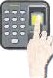 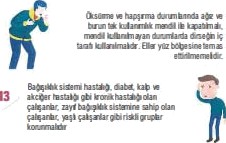 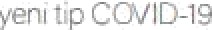 Koronavirusten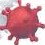 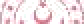 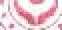 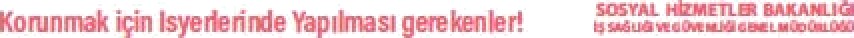 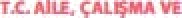 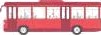 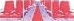 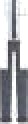 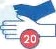 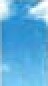 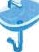 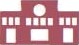 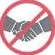 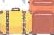 ÖĞRENCİLERİMİZİN SAĞLIĞI İÇİN VELİLERİMİZLE YENİDEN BİRLİKTE…Sayın Velimiz,Uzun bir aradan sonra öğrencilerimizle yeniden buluşuyoruz. Okullarımızı özlemle açıyoruz ve çok heyecanlıyız. Çocuklarımızın sağlığının korunması için okullarımızda hazırlıklar tamamlandı. İlginiz ve iş birliğiniz bize her zaman güç verdi. Salgın sürecinde Bakanlığımızın eğitim faaliyetlerine yönelik emekleriniz ve gönül birliğiniz için teşekkür ederiz.Bu kez desteğinize ihtiyacımız var. Süreci hep birlikte atlatacağız. Aslında bildiğiniz hususları ailenizin ve öğrencilerimizin sağlığı için hatırlatmak ve vurgulamak istedik.ÖĞRENCİMİZE…Ortak kullanım alanlarında bulunan eşyalara ve yüzeylere (servis ve toplu ulaşım araçlarındaki tutamaklar, kapı kolu, tırabzan, duvarlar vb.) dokunmaması; dokunması hâlinde elini yüzüne, ağzına, burnuna ve gözüne temas etmemesi gerektiğini,Ellerini belirli aralıklarla sabun ve su ile yıkamasını, sabun ve suyun bulunmadığı durumlarda kolonya veya antiseptik madde ile temizlemesini,Kişisel hijyenine dikkat etmesini, Maskesini uygun şekilde kullanmasını ve yanında yedek maske bulundurmasını,Okul idaresinin belirlediği hijyen kurallarını öğrenerek bu kurallara uymasını, Okulda ve sosyal alanlarda sosyal mesafeye dikkat etmesini,Arkadaşlarıyla yiyecek, içecek ve araç gereçlerini paylaşmamasını,TEMBİHLEYİNİZ! ÖNEMSEYİNİZ!Doğru ve güvenilir kaynaklardan bilgi edinerek salgın hastalıklar konusunda öğrencimizi bilinçlendiriniz.Bakanlığımız ve yetkili kurumlarca yapılan açıklamalar ve kurallara uymaları konusunda öğrencimizi uyarınız.Dengeli ve sağlıklı beslenmesine, uyku düzenine özen gösteriniz.Sağlık durumunu takip ediniz. Yüksek ateş, öksürük ya da başka bir hastalık belirtisi varsa idareyi bilgilendirerek okuluna göndermeyiniz. Mutlaka bir sağlık kuruluşuna başvurunuz.Her gün temiz kıyafet ile okula gitmesini sağlayınız.Kronik rahatsızlığı bulunan öğrencilerin kullandıkları ilaçları okul idaresine ve öğretmenlerine bildiriniz. İlaçların yanında bulunmasını sağlayınız.Öğrencimizin mümkünse kronik hastalığı olan ya da 65 yaş üzeri kişiler tarafından okula bırakılmamasına ve her gün aynı kişi tarafından okula bırakılıp alınmasına dikkat ediniz.Okul yönetimi tarafından öğrencimize verilecek olan bez maskeleri her gün uygun şekilde temizleyiniz.Acil durumlar dışında okul alanına (okul servisi, sınıf, bahçe, öğretmenler odası vb.) okul idaresini veya öğretmeni çağırmadan girmeyiniz.ÖNEMSEYİNİZ!Okul alanına girmeniz gereken durumlarda öncelikle görüşeceğiniz kişiden randevu alınız.Okulda bulunduğunuz süre içerisinde;Okul hijyen kurallarına uyunuz,Sosyal mesafeye dikkat ediniz,Görüşmelerinizi en kısa sürede tamamlayınız.Okul idaresi ve öğretmenler ile iletişimi, uzaktan erişim (telefon, SMS, e-posta vb. ) ile sağlayınız.Öğrencimiz eve döndüğünde gerekli hijyeni sağlayıp sağlamadığını takip ediniz:Ayakkabı ve kıyafetlerini değiştirerek çıkan ayakkabı ve kıyafetlerini havalandırmasını sağlayınız,Elini ve yüzünü sabunla en az 20 saniye yıkamasını sağlayınız. (Ağız ve burun hijyenini sağlayınız, mümkünse duş aldırınız.)Okulda kullandığı çanta, kitap, defter, kalem, silgi vb. malzemelerin dezenfekte edilmesini/havalandırılmasını sağlayınız.SAĞLIĞIMI KORUYORUMYeterli ve kaliteli uyurum.Her gün düzenli olarak egzersiz yaparım.Sağlıklı ve dengeli beslenirim.Baş edemediğim sorunlarımı, kaygılarımı; ailemle, öğretmenlerimle veya rehberlik servisiyle paylaşırım.KİŞİSEL TEMİZLİĞİME VE HİJYEN KURALLARINA DİKKAT EDİYORUMEllerimi; kirlendikçe ya da elimi yüzüme, gözüme, ağzıma temas ettirmek zorundakaldığım zamanlarda en az 20 saniye süreyle su ve sabun ile yıkarım.Ellerimi su ve sabun ile yıkayamadığım durumlarda el antiseptiği veya alkol bazlı kolonya ile dezenfekte ederim.Yemeklerden önce ve sonra ellerimi su ve sabun ile yıkarım.Tuvaleti kullanmadan önce ve kullandıktan sonra ellerimi bol su ve sabun ile yıkarım.Tırnaklarımı temiz ve kısa tutarım.Çamaşırlarımı ve giysilerimi sık değiştiririm.Olabildiğince sık banyo yaparım.MASKESİZ DIŞARI ÇIKMIYORUM•Kendi sağlığımı ve çevremdekilerin sağlığını korumak için maske takmam gerektiğini bilirim.Yalnız olmadığım ve sosyal mesafemi koruyamadığım her yerde maskemi takarım.Maskemi takarken ve çıkarırken sadece iplerinden tutarım.Maskemi ağız ve burnumu tamamen kapatacak ve yüzümle maske arasında hiç boşluk kalmayacak şekilde takarım.Maskemi taktıktan sonra ön yüzeyine dokunmam.Maskemi takarken ve çıkardıktan sonra ellerimin temiz olduğundan emin olurum.Islanan, nemlenen ve kirlenen maskemi yenisi ile değiştiririm.Kullanmak üzere yanımda taşıdığım yedek maskemi temiz ve kuru bir yerde saklarım.Gerekli durumlarda maskemi değiştirir ve kurallara uygun olarak atık kutusuna atarım.Eğer yıkanabilir ve yüzde yüz pamuklu kumaş maske kullanıyorsam her zaman yanımda yedek maske bulundururum.Yıkanabilir pamuklu kumaş maskemi hijyenik şekilde saklar, kirli olan maskemi de çantamın ayrı bir bölümüne koyarım.Kullandığım yıkanabilir pamuklu kumaş maskemi eve gittikten sonra çıkarır, ertesi gün kullanmak amacıyla maskemin temizlenmesini sağlarım.EVDEN AYRILMADAN ÖNCE…Uyanır uyanmaz elimi yüzümü yıkayarak güne başlarım.Beni gün boyu zinde tutacak ve bağışıklığımı güçlendirecek yiyeceklerle kahvaltımı yaparım.Kahvaltıdan sonra ellerimi yıkayıp dişimi fırçalarım ve günlük olarak temizlenen okul kıyafetlerimi giyerim.Okul kıyafetimi maskemle tamamladıktan sonra okul çantama gün boyu hijyenimi sağlayabileceğim eşyalarımı yerleştiririm. (Maske, mendil vs.)Okula araç gereçlerim ve hijyen malzemelerim dışında herhangi bir eşya (top, oyuncak vs.) getirmem.Okula gitmeden önce ateşimi ölçtürür ve ateşimin yüksek olmadığından emin olurum.Eğer kendimi hâlsiz ve hasta hissediyorsam bu durumu ailemle paylaşırım.OKULA GİDERKEN…Merdivenleri kullanırken, tırabzanlara ve duvarlara dokunmam.Servise binerken yüzeylere ve arkadaşlarıma temas etmemeye dikkat ederek benim için ayrılan sosyal mesafesi korunmuş koltuğa otururum.Okula giderken hiçbir nesne ve kişiyle fiziksel temas kurmam.OKULDAYKEN…Okula geldikten sonra bana en yakın lavaboda ellerimi yıkarım ya da okulda bizim için hazırlanan hijyen standında dezenfekte ederim.Okulda sağlık ve hijyen ile ilgili görsel, işitsel, dokunsal uyarılara dikkat eder ve bunlara uygun hareket ederim.Kendimi hâlsiz ve hasta hissediyorsam hemen öğretmenime ya da okul idaresine haber veririm.Sınıfıma geçince bana ayrılan sıraya otururum.Sınıfta her zaman aynı sırada otururum.Sınıfa girdikten sonra ve ders boyunca yüksek sesle konuşmam, bağırmam, hapşırırken/öksürürken maskemi açmam.Arkadaşlarımla yiyecek, içecek ve araç gereç alışverişi yapmam.Eşyalarımı yere düşürmemeye özen gösteririm. Eşyalarım yere düşerse mutlaka dezenfekte ederek kullanırım.Tuvalet ve lavaboları kullanırken mümkün olduğunca yüzeylere peçete ile dokunurum.Okulun ortak kullanım alanlarında sosyal mesafe kurallarına uyarım.TENEFFÜSTEYKEN...Teneffüste, eğer hava şartları uygunsa bahçeye çıkıp temiz hava alırım.Teneffüste, arkadaşlarımla temas gerektiren oyunlardan sakınır, sosyal mesafemi korur ve hiçbir şekilde arkadaşlarımla fiziksel temasta bulunmam.Kendi sağlığımı, arkadaşlarımın ve öğretmenlerimin sağlığını korumak için diğer sınıflara, öğretmenler odasına ve idare odalarına girmem.EVE GİDERKEN…Sosyal mesafeye dikkat ederek okuldan ayrılırım.Servise binerken yüzeylere ve arkadaşlarıma temas etmemeye dikkat ederek benim için ayrılan koltuğa otururum.Okuldan dönerken hiçbir nesne ve kişiyle fiziksel temas kurmam.EVDE…Eve gider gitmez kıyafetlerimi değiştirir, elimi yüzümü yıkarım.COVID-19 hakkında güvenilir bilgilerin yetkililer tarafından verildiğini bilirim ve başka bilgileri dikkate almam!PANSİYONDA KALAN ÖĞRENCİLERİMİZ İÇİN…Sabah kalkar kalkmaz odamı havalandırırım.Pansiyondan çıkarken ateşimi ölçtürürüm ve ateşimin yüksek olmadığından emin olurum.Kendimi hâlsiz ve hasta hissediyorsam belletici öğretmenime ya da pansiyondan sorumlu idareciye haber veririm.Yemekhaneye gitmeden önce ve yemek yedikten sonra bol su ve sabunla 20 saniye süreyle ellerimi yıkarım.Yemeğimi alırken sosyal mesafeme dikkat ederim ve benim için belirlenen masada yemeğimi yerim.Sosyal mesafe kurallarına dikkat ederek okuluma giderim.Dersler bittikten sonra odama gidip kıyafetlerimi değiştirir; elimi yüzümü yıkarım.Okul için kullandığım ayakkabılarla odamda dolaşmam.Odamda kaldığım süre boyunca belli aralıklarla odamı havalandırırım.Odamda gıda maddesi bulundurmam ve tüketmem.Pansiyonda benim için ayrılan yatak dışında hiçbir yatakta oturmam ve yatmam.Kendimin, arkadaşlarımın ve öğretmenlerimin sağlığını korumak adına pansiyonda kendi odam dışında hiçbir odaya gitmem.Kişisel eşyalarımı hiç kimseyle paylaşmam.Pansiyonun ortak kullanım alanlarında sosyal mesafe kurallarına uyarak maskemi kurallara uygun şekilde takarım.Pansiyonun ortak kullanım alanlarında herkesin kullanımına açık olan eşyaları kullanmam.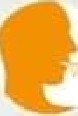 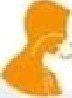 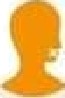 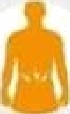 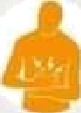 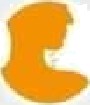 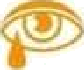 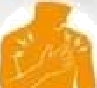 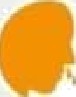 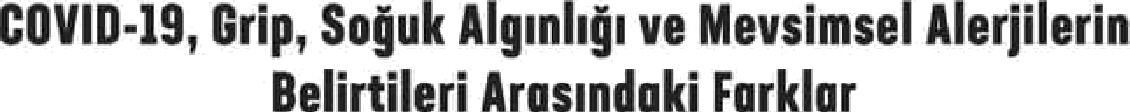 •t}){I• Yaygin	•I| |I•Az Yaygin	•t $• Yaygin Olmoyon	•   • Nadir 6âñilen	Sâñilmeyen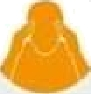 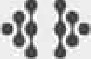 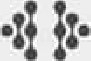 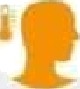 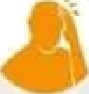 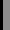 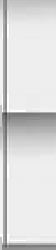 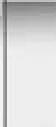 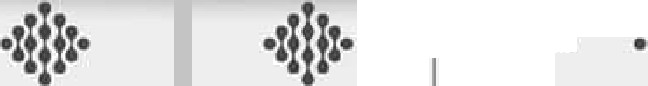 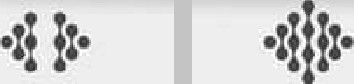 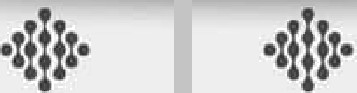 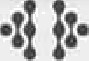 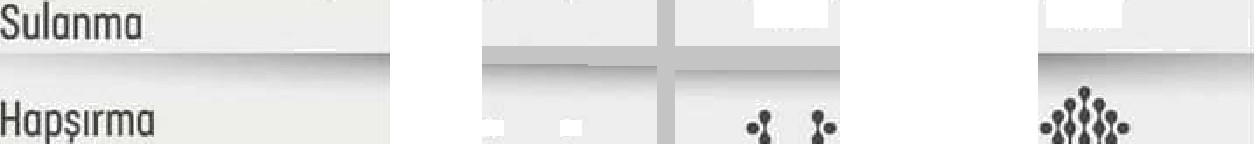 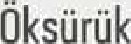 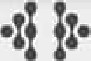 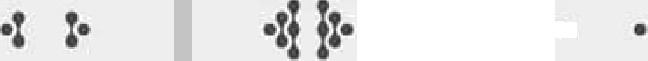 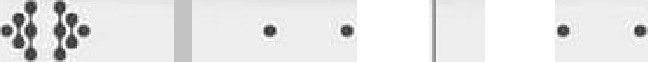 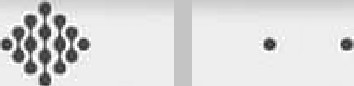 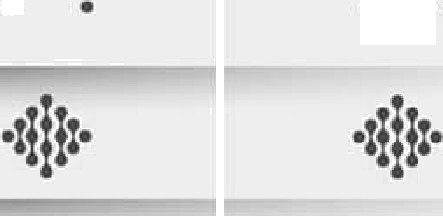 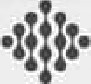 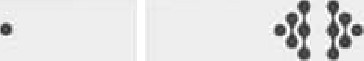 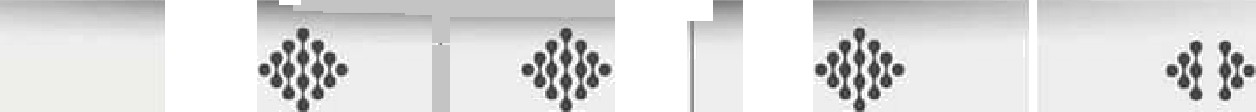 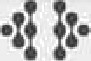 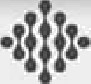 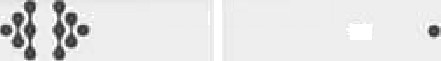 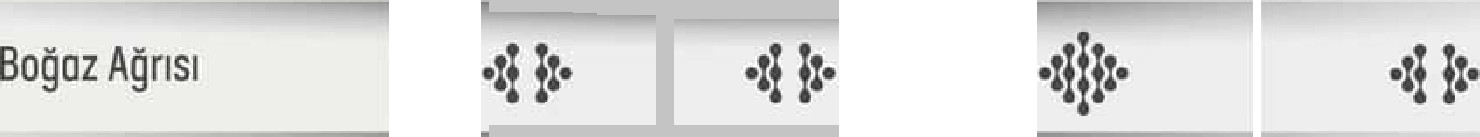 Bir ogi enci pozitif sikorso egitin surecek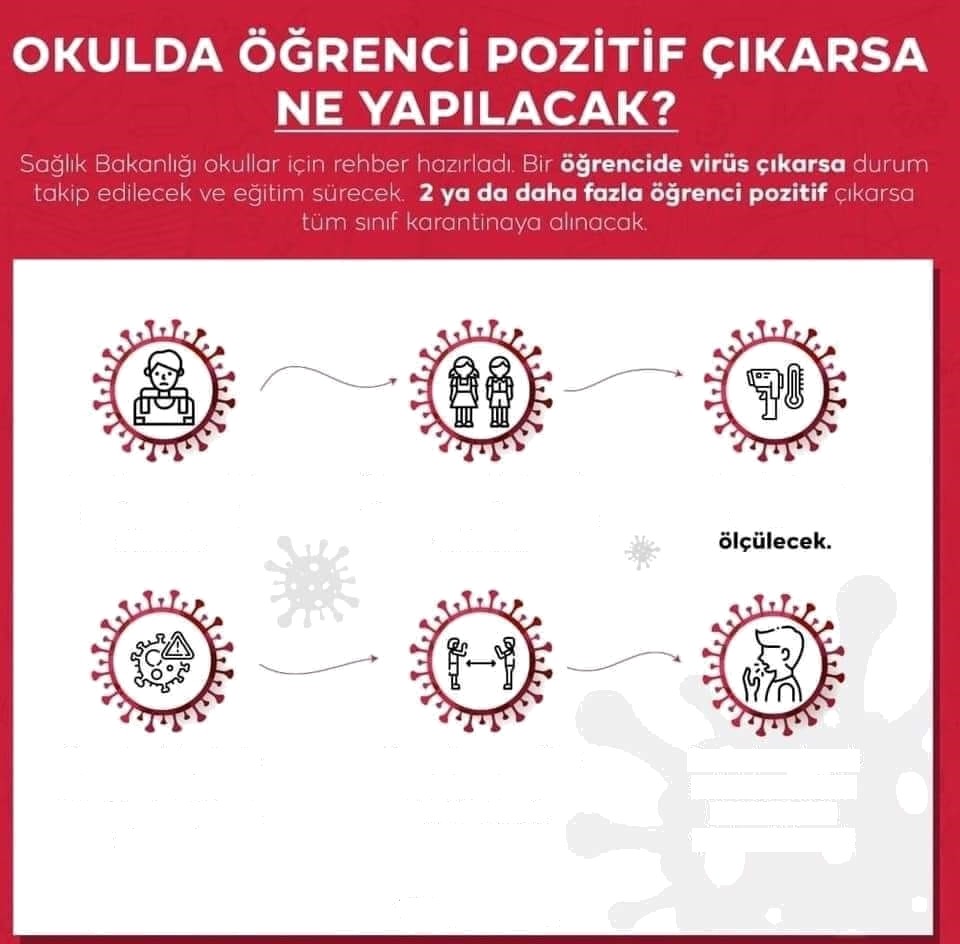 2 yO dO aOfsO fozlc ogrenci pozitif qiI‹orso sinif korontinoyo O1iriuCukOgrenciler-ogretmenler 14 gun boyunco takio edilec  kBu sink(in teneffiis sooti d e IerinJen farkli olocokGame 2 kezote§eriSenaotom lespit edilenler so§llk kuruluguno yonlenoirilecek.